Date: 	              _		         _			Expiration Date: 				                     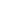 LIST TDU (List TDUs that apply to request)☐Oncor                                             ☐CenterPoint                                   ☐Sharyland ☐AEP		                                 ☐TNMP				☐Entergy Texas		Please accept this letter as a formal request and authorization for the above referenced Distribution Company (TDU) to release energy usage data, including kWh, kVA or KW, and interval data (if applicable) at the following location(s) to Support@quadrangleenergypartners.com.com This information request shall be limited to no more than the most recent 12-month period of service.  If an attachment is used, please use a separate attachment per TDSP with the ESIDs that are specific to a TDSP.  TDSP will reject if ESIDs are submitted that are not associated with their territory.Service Address 						ESI Number (found on bill)Please forward usage and load information in electronic (Microsoft Excel) format to:E-mail:		Support@quadrangleenergypartners.comAUTHORIZATIONI affirm that I have the authority to make and sign this request on behalf of my company for all ESIDs that are associated with this request.(Signature)						(Company)(Name, printed)						(Billing Street Address)(Title)							(City, State, Zip Code)(Email Address)						(Telephone Number)